www.mouser.comTop of Formmicrotivity 5mm Clear Pink LED w/ Resistors (Pack of 30)by microtivity5.0 out of 5 stars  See all reviews (1 customer review) | Like(0)Bottom of FormAvailability$0.25(each)Availability$0.054(each)Packaging Choice: 
Cut TapeAvailability$1.01(each)www.amazon.comIn Stock.
Sold by microtivity and Fulfilled by Amazon. Gift-wrap available.Want it delivered Thursday, May 3? Order it in the next 15 hours and 59 minutes, and choose One-Day Shipping at checkout.Details 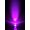 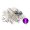 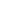 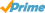 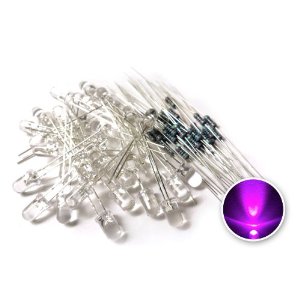 